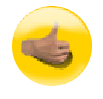 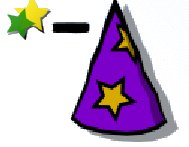 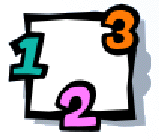 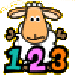 CLICK: GOALS:  To develop the subtraction skills.CONTEXTUALIZATION: Use real items (ex: 4 pencil, 2 chalk) to simulate the subtraction. Put some items inside a bag and take some out. Ask to kids to say how many staid inside.HOW TO PLAY:  Click on the hat to open it.  Some stars will enter.  Count how many starts can you see moving to under the hat. Click on the stars after = to answer.  Check the answer .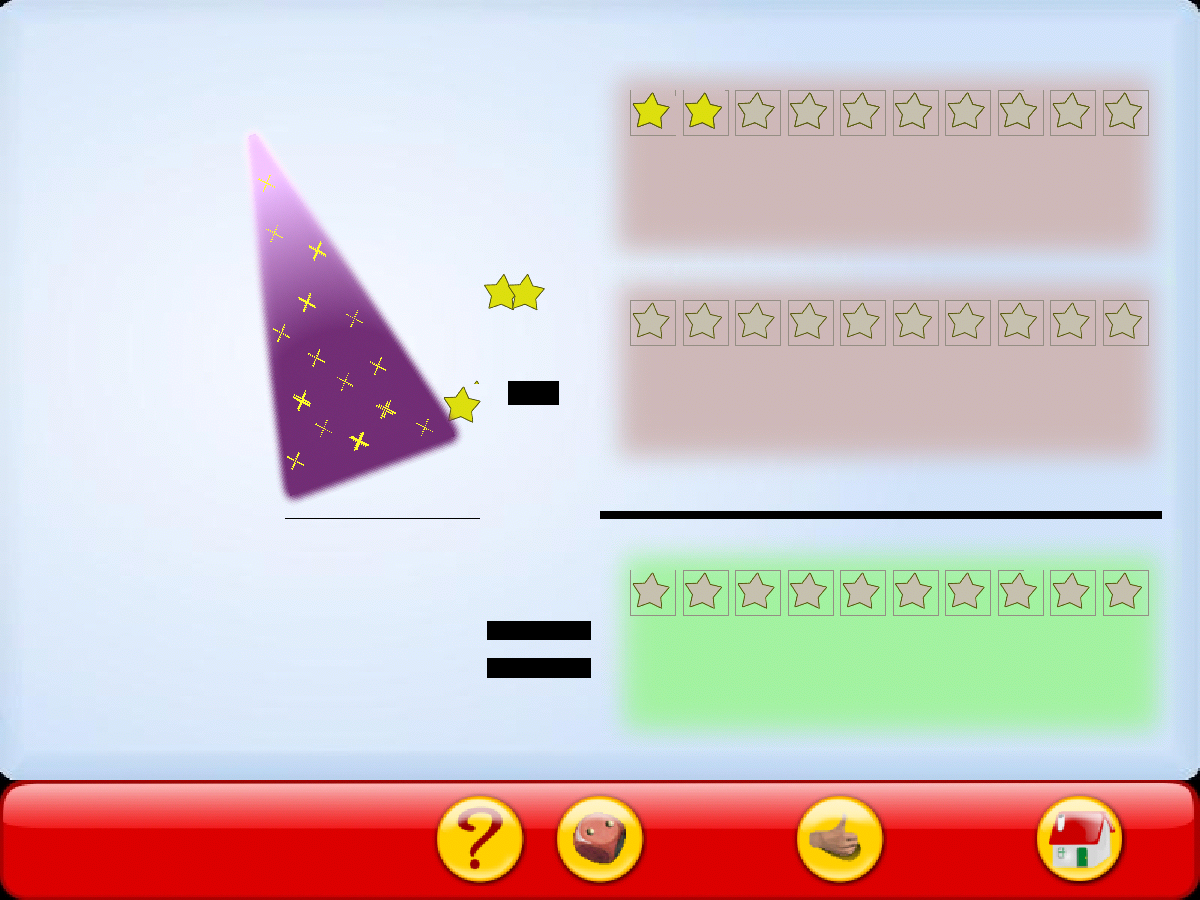 